 SOS PRISÕES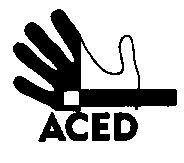 Ex.mos. SenhoresProvedor de Justiça; Inspecção-Geral dos Serviços de Justiça; Ministro da Justiça; C/cPresidente da República; Presidente da Assembleia da República; Presidente da Comissão de Assuntos Constitucionais, Direitos, Liberdades e Garantias da A.R.; Presidente da Comissão de Direitos Humanos da Ordem dos Advogados; Comissão Nacional para os Direitos HumanosLisboa, 21-05-2013N.Refª n.º 79/apd/13Outra refªLisboa, 27-04-2013N.Refª n.º 65/apd/13Assunto: greve e organização da tensão com os presos (nova expressão)Transcrevemos sem comentários mensagem recebida: Novamente estamos aqui com esta greve dos guardas prisionais que não tem fim. Os únicos que sofrem são os presos tratados como animais. Ficam fechados nas celas. Só saem para comer e uma hora de recreio. Isto é tortura. Nas últimas visitas já os vimos muito agitados por causa desta maldita greve que não tem fim. Estará a senhora ministra à espera de acontecer uma tragédia para pôr fim a isto. Se acontecer alguma coisa aos nossos filhos e esposos vamos até ao fim para colocar na cadeia os culpados. A angústia lá dentro está muito grande já não aguenta mais este terror...E OS ADVOGADOS QUE DEIXAM PASSAR OS PRAZOS DE RECURSOS? A eles ninguém faz nada? E os juízes que não trabalham para apressar os processos? Há muitos presos que já deviam ter saído. Para que segurá-los lá? Não vai ser mais uns meses que vão mudá-los. Por isto, a prisão cheia é outra INJUSTIÇA. (…) Estamos revoltadas e pensando já em pedir ajudas internacionais. Já que aqui não há justiça de verdade.MÃES E ESPOSAS PRISOES PORTUGALA Direcção